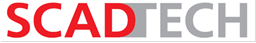 Инженер-электрик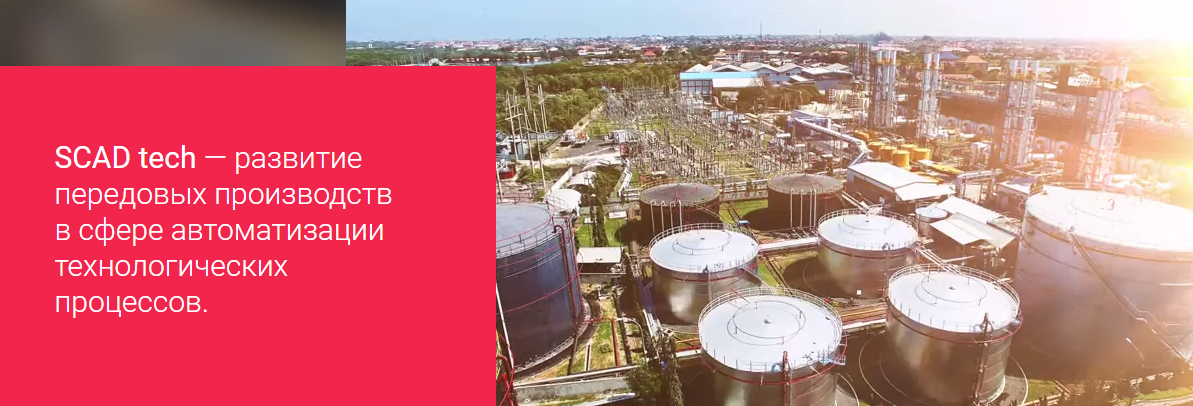 Наш технический Департамент Блок Контейнерной продукции ищет начинающего специалиста, это хорошая возможность самореализации в команде имеющей большой опыт в разработке проектов в промышленных масштабах в компании АО «СКАД тех».АО "СКАД тех" предоставлена государственная аккредитация в качестве организации, осуществляющей деятельность в области информационных технологий.Обязанности:Разработка и проектированием систем (и/или):электропитания и электрораспределения;систем сигнализации и диспетчеризации;систем пожаротушения.Требования:Высшее техническое (профильное) образование;Знание ЕСКД, нормативной документации;Владение САПР.Приветствуется:Опыт работы в производственных и проектных организациях;Разработка, выполнение расчетов и проектирование систем: электропитания и электрораспределения, управления и диспетчеризации;Условия: Офис просп. Кирова, 51А, строение 5Обучение от 2 недель до 2 месяцевТрудоустройство в соответствии с ТК РФ;Соц. Пакет в соответствии с ТК РФ; Студентам может быть предоставлено место для прохождения производственной практики, написании дипломной работы с дальнейшим трудоустройствомКонтактная информация: Лоос Наталия, Тел.: 8-913-850-32-15, Еmail: Loos.N@scad.suПодробнее о компании на http://scadtech.ru/